De Aston 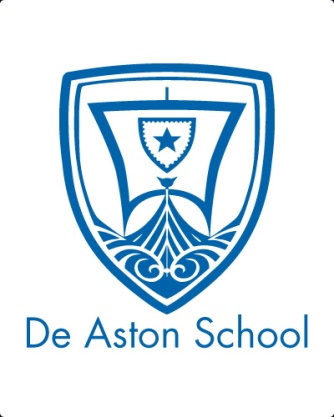 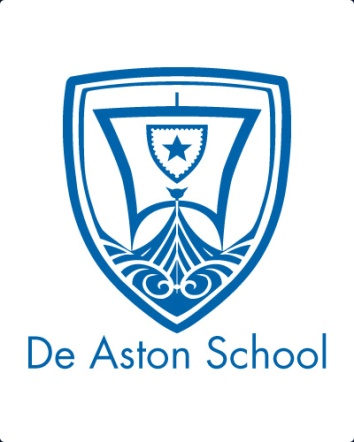 English Department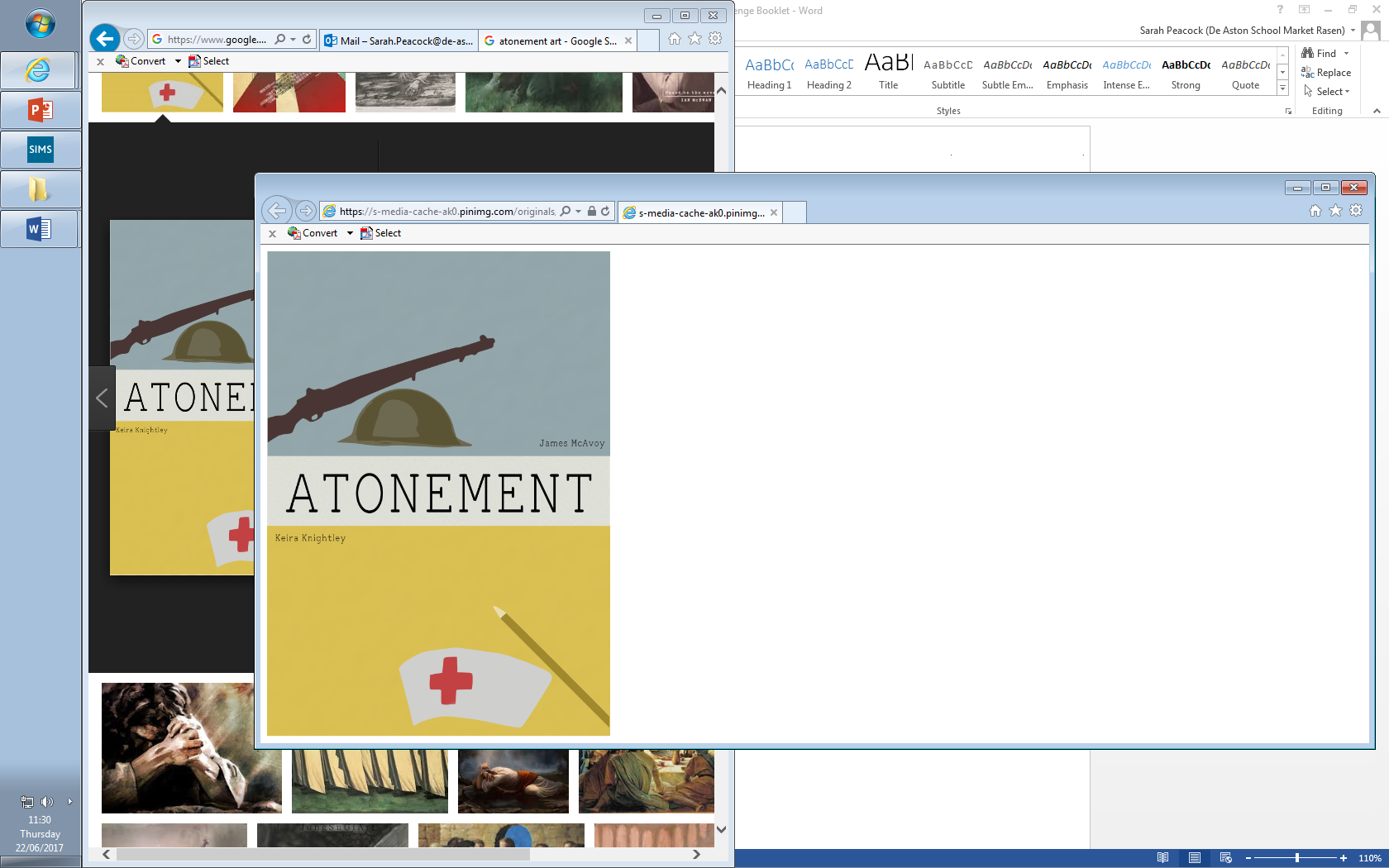 Year 12/13: AtonementChallenge TasksName: